SNAKE Pattern (Stingray Leather) many different dyeing color as below:PANTHER pattern (Stingray Leather) bangle 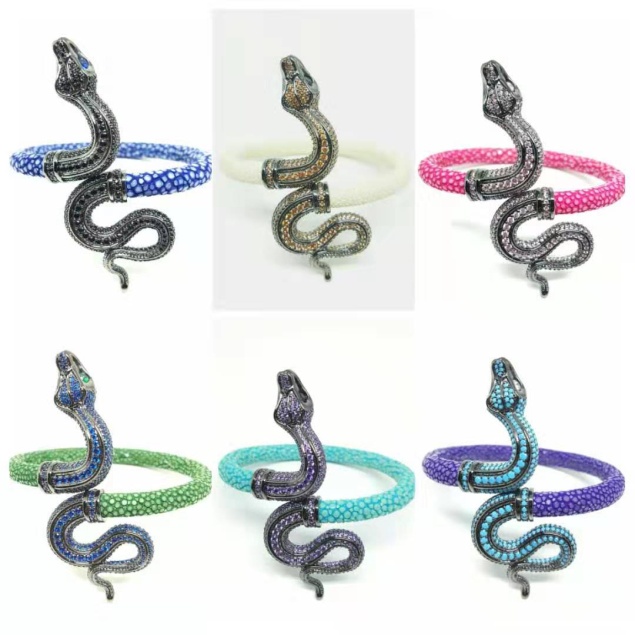 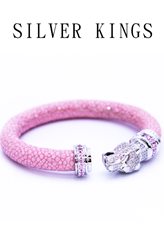 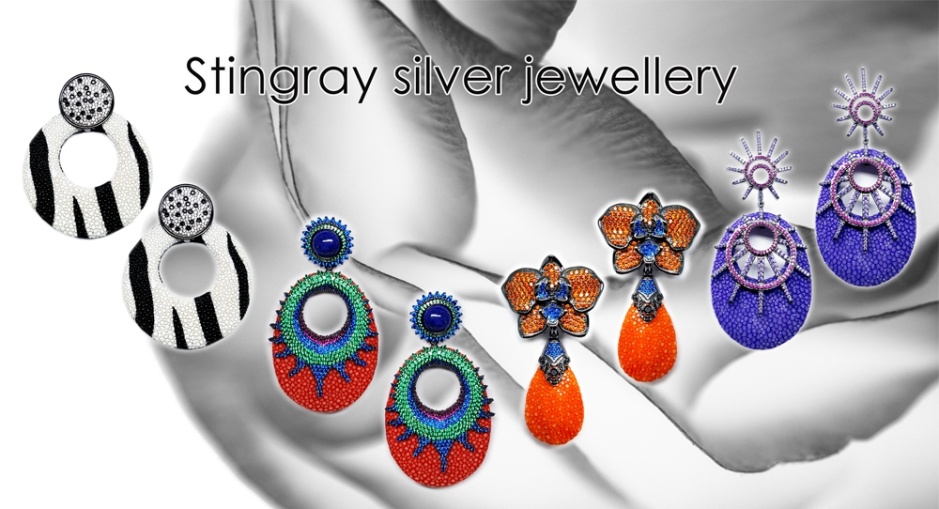 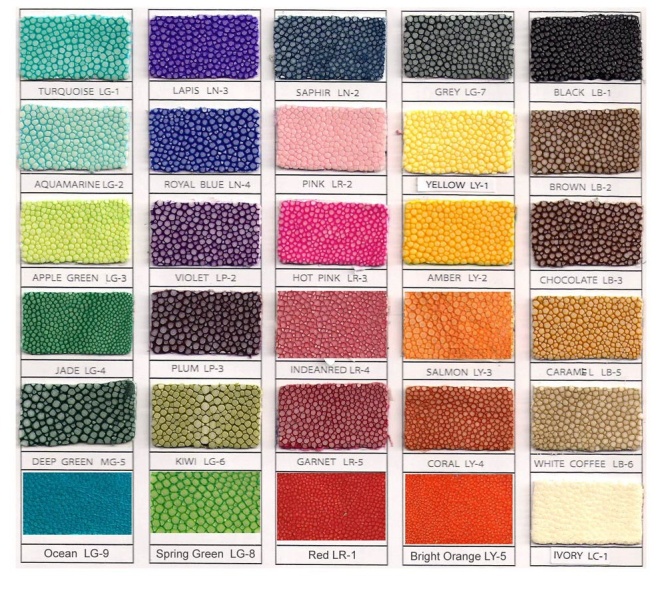 Designed by Leo Lo (S.A.N.D LIMITED) Sterling Silver or Brass we can manufacturer. Email: silverkingshk@yahoo.com.hk